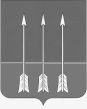 Администрация  закрытого административно-территориального                      образования Озерный Тверской областиП О С Т А Н О В Л Е Н И Е13.04.2023		                             	     	                                                   №40О признании утратившим силу постановления администрации ЗАТО Озерный от 30.03.2023 №28В соответствии с п. 2 ст. 61 Гражданского кодекса Российской Федерации, ст. 35 Федерального закона от 14.11.2002 №161-ФЗ «О государственных и муниципальных унитарных предприятиях», статьей 35 Устава ЗАТО Озерный, администрация ЗАТО Озерный постановляет:           1. Постановление администрации ЗАТО Озерный от 30.03.2023 №28 «О ликвидации Муниципального унитарного предприятия «Хлебозавод» признать утратившим силу.            2. Прекратить процедуру ликвидации муниципального унитарного предприятия «Хлебозавод» (далее – МУП «Хлебозавод») (ОГРН 1066908005340, ИНН6907009091), юридический и фактический адрес:171090, Россия, Тверская область, п. Озерный, ул. Коммунальная, д.6.      3. Директору МУП «Хлебозавод» (В.И. Яковлев) осуществить действия по отзыву информации (заявления, уведомления), предусмотренной при ликвидации юридического лица, направленной в уполномоченные органы.     4. Постановление вступает в силу с момента подписания.5. Контроль за исполнением настоящего постановления оставляю за собой. Глава ЗАТО Озерный                                                                  Н.А. Яковлева